BAY AREA INDEPENDENT PUBLISHERS ASSOCIATION
BOOK AWARDS SUBMISSION FORM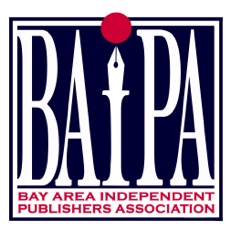 ELIGIBILITY:	Current Member of BAIPA; Book published January 1, 2017 to June 30, 2018.	Genres:  Fiction; Non-Fiction; Memoir; Children; Young Adult, PoetrySUBMISSION: Complete this form and send $50 (Check payable to BAIPA) for each published book submission with 3 copies of your print book to:Bev Scott, Suite 1275, 870 Market Street, San Francisco, CA 94102.Entries must be received no later than SEPTEMBER 30,2018.QUESTIONS:  Contact Awards Committee Members Craig Smith: craig@napadowntown.com or Paul Samuelson: paul@storywrangler.com CONTACT INFORMATIONCurrent BAIPA Member	Yes ____	I am joining today	____ 	 (see below)Name of Person Submitting Entry:	_______________________________________________Company Name if appropriate:	_______________________________________________Street Address:	 ___________________________________________________________City: ___________________________________	State:	____________	Zip:	___________Email Address:	___________________________	Telephone:	_______________________TITLE 1Title: ________________________________________________________________________Subtitle:	_________________________________________________________________Desired Genre or Category:	_____________________________________________________Publication Date:	_____________________________	ISBN	_______________________Author Name:	_________________________________________________________________Publisher Name:	___________________________________________________________TITLE 2baSubtitle:	_________________________________________________________________Desired Genre or Category:	_____________________________________________________Publication Date:	_____________________________	ISBN	_______________________Author Name:	_________________________________________________________________Publisher Name:	___________________________________________________________SUMMARY:  Number of Books entered: 	_____ 	x $50 each 	Total Book Fees:	________________One Year BAIPA Membership ($90.00)	Total Amount Enclosed:	________________Signature:	________________________________________	Date:	________________Pay by Credit CardCard Type: MasterCardVisaAmerican ExpressDiscoverAccount Number: ________________________________________	CSV: _____________Expiration Date: _________________	Billing Address Zip Code 	_________________Name as it appears on the card	_______________________________________________